§4482-A.  Review of other municipal land use decisionsThis section governs the review process for a municipal land use decision that is not a significant municipal land use decision under section 4482, except as provided in section 4482, subsection 3, or a decision of a board of appeals under section 2691.  [PL 2017, c. 241, §5 (NEW).]1.  Filing of appeal.  A party may file an appeal with the Superior Court of a municipal land use decision subject to this section that is a final decision within 30 days of the date of the vote on the final decision, except that the time period for filing an appeal under this subsection may be extended by the court upon motion for good cause shown.  The hearing on an appeal filed pursuant to this section before the Superior Court must be conducted without a jury.[PL 2017, c. 241, §5 (NEW).]2.  Final decision.  A party may not file an appeal of a municipal land use decision subject to this section until the decision is a final decision pursuant to section 4482‑B.[PL 2017, c. 241, §5 (NEW).]SECTION HISTORYPL 2017, c. 241, §5 (NEW). The State of Maine claims a copyright in its codified statutes. If you intend to republish this material, we require that you include the following disclaimer in your publication:All copyrights and other rights to statutory text are reserved by the State of Maine. The text included in this publication reflects changes made through the First Regular and First Special Session of the 131st Maine Legislature and is current through November 1. 2023
                    . The text is subject to change without notice. It is a version that has not been officially certified by the Secretary of State. Refer to the Maine Revised Statutes Annotated and supplements for certified text.
                The Office of the Revisor of Statutes also requests that you send us one copy of any statutory publication you may produce. Our goal is not to restrict publishing activity, but to keep track of who is publishing what, to identify any needless duplication and to preserve the State's copyright rights.PLEASE NOTE: The Revisor's Office cannot perform research for or provide legal advice or interpretation of Maine law to the public. If you need legal assistance, please contact a qualified attorney.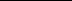 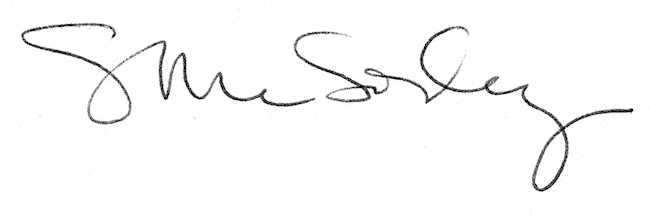 